QUESTION AND ANSWER FORM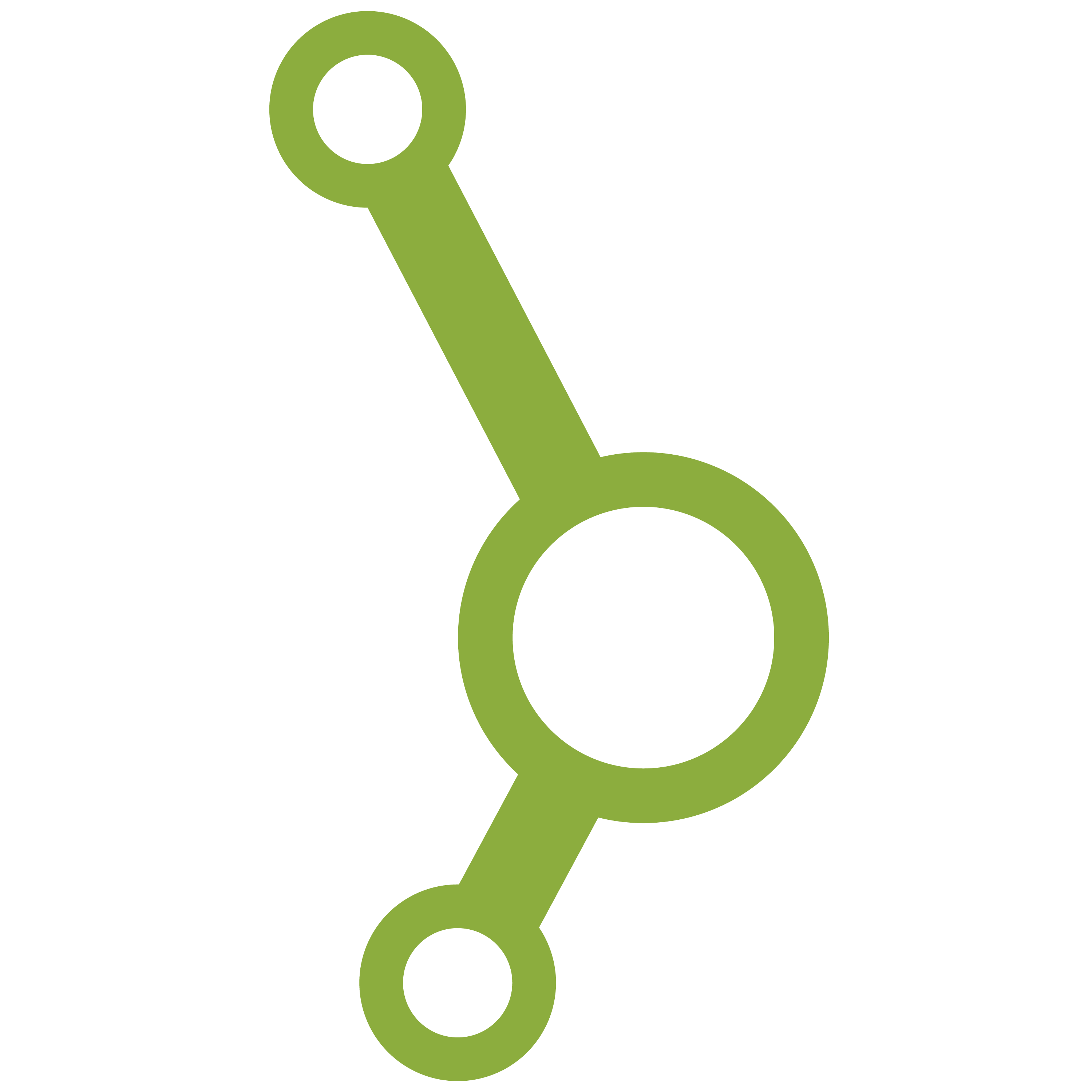 ·         Acquaint yourself with the text.·         Formulate questions, based for example on section headings, highlighted words, keywords in the margin or models.·         Note down the answer(s) and the page number.Correct and adjust the form to suit your purpose.Title of book/chapter:Title of book/chapter:Author:Author:QuestionAnswer(s)Answer(s)Page